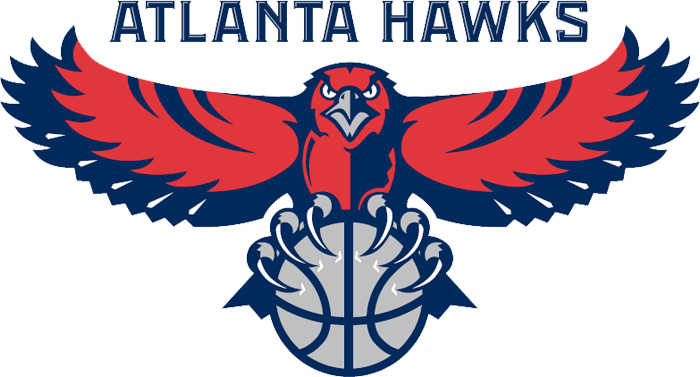 ATLANTA HAWKS MARKETING FIELD TRIPWHEN: 	Wednesday, March 18th 2020 Leaving school at approximately 9:45am and returning approximately 3:00pmWHERE:	State Farm ArenaWHAT:	We will tour the Hawks facility, participate in marketing campaign activities and join in a panel discussion with the Atlanta Hawks staff about their marketing practices.COST:	$40 (paid by cash or check to Lassiter High School)	Students will need to also need to pack a lunch or bring money for lunch at the CNN Center food courtINCLUDES:		Coach bus transportation for the field tripHawks t-shirtGame ticket for that night against the Oklahoma City Thunder – ticket will also include a $10 food and beverage credit to be used at the gameNOTE:	Lassiter is providing the transportation and experience during the school day. The game experience is separate from the field trip so students wanting to attend the game must provide their own transportation to and from the game that evening. QUESTIONS:	If you have any questions, please reach out to Mrs. Griffin at Kathryn.griffin@cobbk12.org or Mrs. Limeri at jennifer.limeri@cobbk12.org.PERMISSION SLIP AND PAYMENT DUE NO LATER THAN FRIDAY, FEBRUARY 14, 2020.